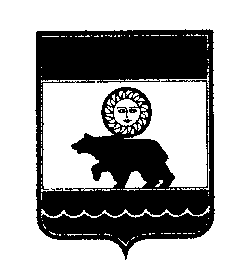 СОВЕТ КОЛПАШЕВСКОГО ГОРОДСКОГО ПОСЕЛЕНИЯ РЕШЕНИЕ27 июня 2024 г.                                       № 22г. Колпашево                                                     Об ежегодном отчете Главы Колпашевского городского поселенияо его деятельности и о результатах деятельности Администрации Колпашевского городского поселения в 2023 годуИзучив ежегодный отчет Главы Колпашевского городского поселения о его деятельности и о результатах деятельности Администрации Колпашевского городского поселения в 2021 году, руководствуясь ч.11.1 ст.35, ч.5 ст.43 Федерального закона от 06.10.2003 № 131-ФЗ «Об общих принципах организации местного самоуправления в Российской Федерации», ч. 2 ст. 29 Устава поселенияРЕШИЛ:1. Принять к сведению ежегодный отчет Главы Колпашевского городского поселения о его деятельности и о результатах деятельности Администрации Колпашевского городского поселения в 2023 году.2. Решение вступает в силу с даты подписания.3. Опубликовать настоящее решение в Ведомостях органов местного самоуправления Колпашевского городского поселения.Председатель Совета Колпашевского городского поселения                                                     А.Н.Бегаев